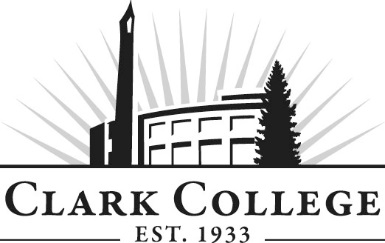 NETWORK TECHNOLOGY ADVISORY COMMITTEE - MINUTESTuesday, May 11th, 2021 * 3:00-4:30pmZoom Online Members Present: Brian MacKay (Committee Chair), The Columbian Publishing Co.; Eric Hazen, ieSolutions; Eric Olmsted (Vice Chair), On Line Support; Ryan Fanning, University of Western States; Michael Jaeger, Open to Industry; Jim Schafer, IntelMembers Absent: Steve Bohling, Clark PUD; Eric Cowen, Columbia Machine; Brian Page, Fortinet; Patrick Rancore; Windstream; Steve Redman, EHFNET.WORKSClark College: Dwight Hughes, Network Technology Department Head; Armetta Burney, Interim Dean – WPTE; Kathy Chennault, Foundation; Michael Tucker, Professor; 
April Cannon, Advising; SueAnn McWatters, Advisory Committees CoordinatorThe meeting was called to order at 3:03pm and introductions were made. MINUTES OF THE PREVIOUS MEETINGThe minutes of February 9th, 2021 were presented. They were sent out electronically and as of May 24th, 2021 they have been approved. NEXT MEETING DATEThe committee will meet next on Tuesday, December 7th, 2021 at 3:00pm.  OFFICE OF INSTRUCTION UPDATES AND LAND ACKNOWLEDGEMENTArmetta Burney made the following announcements:She thanked Eric Olmsted for his eagerness and willingness to participate in the Career Launch endorsement for the NTEC program. The program is going through an official endorsement process with the state board. Not only will this solidify our paid work experience for our network technology students but there will also be funding that opens up from the state. This will allow for opportunity to purchase new equipment as well as more FTE.  The governor was recently at the campus on April 30th to highlight the good work that Clark has done to expand Career Launch endorsements across our programs. The college now has 6 endorsed programs with several in the pipeline. We are very excited about the expansion of our partnerships with the community. PROGRAM VIABILITYArmetta Burney spoke on where NTEC sits on the schedule and how the committee can support the process. What is program viability? It is a comprehensive, systematic view of instructional programs meant to assure the College’s resources are used in response to our mission, the needs of our students, and the community that we serve. Assess new programs to ensure that they are viable additions to the entire program inventory Identify best practices that can be used across all programsIdentify programs that need reinvestment that might need some upgrading or changes Identify programs that may require elimination There are about 13 components to this program viability review: Program Budget Enrollments Transfer or Hire Placement rates Entry Level Wage # of Full-Time FacultyJob Growth/Career Advancement Certificate/Degree Requirement for Employment Advisory Board Engagement Outcomes Assessment Data Power, Privilege, Inequity Outcome Historically Under-represented Student Enrollment Historically Under-represented Student Success/CompletionCompletion Rates (within 3 years)We launched this process in the fall and have had several programs already go through it. In the future, Dwight will be looking at all of these various components and filling out some documentation that addresses these key areas. He will then present the program viability in NTEC to a committee and then field questions that the committee members ask. Based off the questions, a final report will be developed by Dwight that will address the gaps, identify what he will do to close those gaps and create a plan. We want to make sure the advisory board’s opinions are embedded in this process. Michael Jaeger asked for any results from other programs that have already gone through the process. Armetta responded saying that a couple of the gaps included improving marketing partnerships and funding opportunities. No programs have been eliminated. The college is working hard to really close the identified gaps.  PROPOSED NTEC DEGREE CHANGESMicrosoft Server 2016 MCSA Courses Update/Replace? This is in regards to what to do with the three Microsoft server classes as well as how to retain Microsoft server instruction in the degree without an industry certification. Eric Cowen spoke on the Windows Server 2019 Inside Out textbook that Dwight sent him. He felt that it gave a great overview of the Windows Server 2019. It is lacking on the active directory portion. This book could definitely be used for someone that has no prior knowledge. There was some discussion about the possibility of having two courses; one dedicated to the textbook and one dedicated to active directory and policy. Project Management Course (NEW) Outline for Course and Outcomes There are currently 10 credits that the program has to fill. The courses switched from 6 credit courses to 5 credit courses. There are a number of ways to fill those gaps with existing courses that are not in the degree; Network Security or Data Center Virtualizations. We can also come up with a new course such as Project Management. Michael Tucker stated that there are two takeaways for teaching a project management course to someone that is new. We want to convey the importance of the triple constraint which is scope, time and cost. On the other side of this, we want to teach a little bit of task management. This way, students can organize tasks, learn what a product back log is, work weekly to update this and get an idea of project management. We don’t want to push the whole project management body of knowledge, but this would be a very fundamental understanding. Dwight spoke on cross threading the project management course into the other courses. SCR Gap Needs a New Course: NTEC 225: Network Security?The NTEC degree does not have a Network Security course. Ryan Fanning talked about emerging technologies and what students need to know. This committee could potentially create a course along the lines of “what’s new?”Eric Olmsted talked about customer service and the ever present need to learn how to properly work with customers. He spoke on a textbook called The Compassionate Geek. The committee continued to discuss different options that could be added or updated into the curriculum. PROPOSED CISCO TECHNOLOGY DEGREE CHANGES The CISCO Technologies degree courses has somewhat migrated over to the NTEC degree. If we add in these other two courses, we might need to reanalyze the CISCO degree. The college has asked Dwight to research if there is a possibility for a Cloud degree. Eric Olmsted stated that if the Cloud degree does become a 4-year degree, there is potential that the first 2-3 years will be relevant since the information is changing so rapidly. Dwight did agree, however his research will be based off of if employers will want a 2 year or 4 year degree. Dwight asked the committee what they need from a tech in terms of knowing Cloud topics. Eric Olmsted stated that they are exclusively using M365. Even this is quickly changing. His organization used to use a lot of Business Basic and Business Standard and now they are only using Business Premium. It has encryption, scanning, mobile device management that allows for more use. It’s not just email and SharePoint, but includes a lot of fantastic features. Eric Hazen also agreed that M365 is a great tool. Ryan Fanning asked if there is potential for a small credit course on compliance and risk in Cloud. Dwight absolutely agreed that it will be necessary. The meeting was adjourned at 4:21pm. Prepared by SueAnn McWatters